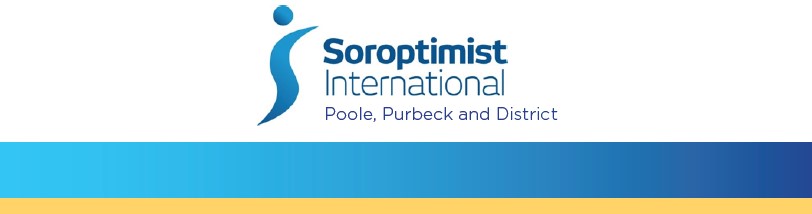  FRESH THOUGHTS      Information and Support for Women Fleeing Domestic Abuse 					Feedback Form Organisation NameWhat did you like best about the booklet? What section had the biggest influence on your service delivery? How can we make this booklet better?What extra can we do to help you to educate and empower victims of Domestic Abuse?